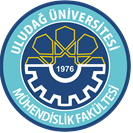 ULUDAĞ ÜNİVERSİTESİÇEVRE MÜHENDİSLİĞİ BÖLÜMÜ2014-2017EĞİTİM ÖĞRETİM DÖNEMİMEZUN BİLGİLERİ İSTATİSTİKLERİ(G3)2015-2016 Eğitim-Öğretim Yılı itibariyle 389 mezunumuzun iletişim bilgilerine ulaşılmıştır. Bunlardan 130 kişinin işyeri bilgileri mevcuttur. İş yeri belirlenmiş olan mezunlarımızdan 77 kişinin özel sektörde, 46 kişinin kamu kuruluşlarında, 7 kişinin ise çevre mühendisliği dışındaki iş alanlarında çalıştığı tespit edilmiştir. Aşağıda bölümümüz mezunlarının iletişim bilgileri liste halinde verilmiştir. AD-SOYADÇALIŞTIĞI KURUMTELE-MAİLMEZUNİYET YILISERDAR ATAKLI0 212 426090129.01.2014SİMGE BİLİCİ0232 616 56 1705.02.2014AYŞENUR TIRPANCI0 224 451148305.02.2014ÖZGE YILDIZ0 312 280663719.02.2014PINAR DABAN0 262 656477319.02.2014EBRU ERDEM0 224 3664000 --- 05395981570 --- 0506801516519.02.2014ÇİĞDEM TAPU0 216 4177777 --- 05397981818 --- 0505597525219.02.2014UMUT ÖZDEMİR0 232 4616295 --- 0533443260726.02.2014MAHMUT YAKUP ATAK2223231023 --- 536640456726.03.2014FULYA ÜNAL0 212 873138326.03.2014RIZA TANSU AYTAÇ(216)573710216.04.2014DENİZ BELEK18.06.2014FATMANUR EVİRGEN0 266 224457018.06.2014İSHAK ALABAŞ0 534 510120718.06.2014ÇAĞLA ÇELİKLİ0 266 412167518.06.2014DOĞAN GÖKAY0 266 865149918.06.2014GAMZE ÇOBAN0 224 2468745 --- 05554046065 --- 0533354946918.06.2014KADRİYE ONURALMIŞ0 322 458002218.06.2014ZEYNEP ÖZMEN0 224 413711518.06.2014İPEK AYDIN0 226 814974818.06.2014BAŞAK SİLDİR0 212 227396718.06.2014SEMİH ERDOĞAN0 446 224254818.06.2014MERVE GÜRGÜNLÜ535373024518.06.2014MURAT YAGCIOĞULLARI18.06.2014PELİN ANTEPLİ0 242 227994518.06.2014HURİYE DİLEK ÖZHAN0 224 451859018.06.2014MUHAMMED MUSTAFA IŞIK0 446 228562218.06.2014ŞENNUR MERVE ADANUR0 374 2179669 --- 05067346196/m.erwe3@hotmail.com18.06.2014MUSTAFA ERİM KURTUL0 262 422139018.06.2014MELİS ECE MEDİN0 224 363534318.06.2014BURAK ÇALIŞKAN0 312 4813800 ---18.06.2014FATMA CANAN TABLI18.06.2014BEYZA BAYIR0 326 616572718.06.2014SEDA BARÇIN0 224 2321464 --- 0554862189718.06.2014ZEYNEP YAŞAR0 212 4414023 --- 05327828177 --- 0532550838418.06.2014GÖKÇE BEDEL0 224 3425710 --- 0537658838618.06.2014ASLI AÇIL0 224 2822290 --- 0543391806018.06.2014HAZAL KAPDAN224715868118.06.2014YASEMİN KAN0 224 251905018.06.2014ÖMER KARATAŞ0 212 6655829 --- 0538778629518.06.2014FATİH ERAY OKUR0 224 4417220 --- 0531251585918.06.2014BÜŞRA DEMİROĞLU18.06.2014ÇAĞLA KAYA0 226 8137082 --- 0506269098518.06.2014MELEK KÜBRA KEÇECİ536739388018.06.2014EROL YAVUZER0 224 224208802.07.2014SUZAN GÖNEN0 554 231465402.07.2014ZEYNEP TÜRKMENOĞULLARI0324 233 13 54 --- 0532 617 50 4502.07.2014HÜSEYİN TOLGA KARADENİZ0 274 6141007 --- 0555560095302.07.2014ÖZCAN YAVAŞ535500294302.07.2014MELTEM ERMAN0 216 443957602.07.2014BARIŞ ACAR224254031002.07.2014KÜBRA SUNMAN0 538 494416202.07.2014SİNEM ARSLANOĞLU0 224 4134100 --- 0531503744302.07.2014ÖZGE ÖZEN0 370 433397002.07.2014ASLI CANSU ÖZGEN539574867102.07.2014GOCHMYRAT ORAZSAHEDOV506988154302.07.2014MELİKE ORDU0 212 5649728 --- 05352181237 --- 0535233697702.07.2014EZGİ KIRTORUN0 538 454607002.07.2014SEMİH MESTAN0537 326 82 9202.07.2014ELİF ÖZGE GARAN0 224 2248972 --- 0535325588509.07.2014FİLİZ KARABURUN0 224 2418086 --- 05377212577 --- 0533410119109.07.2014SEVNUR GÜNER09.07.2014BURAK MEHMET TOKTAŞ0 224 341630916.07.2014DOVLET GELDIYEV06.08.2014ENGİN VAROL0 537 367204113.08.2014EMRE YILDIZ0 224 361789503.09.2014SERKAN DURAN0 456 213616210.09.2014PINAR KUMBASAR0 224 4534566 --- 05388229271 --- 0532476249110.09.2014GÖRKEM TÜRKDOĞAN2742120680 --- 543323011417.09.2014ASLI USTAOĞLU0 537 463257217.09.2014MERYEM MUTLU0 224 241924601.10.2014PELİN TOLUNAY0 224 2476035 --- 0536956912001.10.2014BATUHAN KARAKAYA0 232 324153115.10.2014HARİKA DİNÇ0 533 331312122.10.2014EZGİ ÖZBUDAK05.11.2014HABİYE GÜNGÖR0538 657 44 7505.11.2014MELİKE KARAKAŞ505755942710.12.2014UĞUR DURSUN0 224 483212421.01.2015VOLKAN DEMİRAL21.01.2015YAYLAGÜL ÖZÇAĞDAVUL0 212 487045228.01.2015AYDIN BAŞARAN0 224 483525804.02.2015BÜŞRA NAZLI AY0 212 445050604.02.2015MERVE ALTINBAŞAK0 224 327618920.05.2015SERDAR ARI538646530724.06.2015MERVE ÖZGÜLEN0 224 221428324.06.2015İBRAHİM CAN TUNATINAZ534223067624.06.2015BAHAR KALYONCU02242330071 --- 0539426094624.06.2015ANILCAN ERTEN0 216 3293117 --- 05318649020 --- 0554579779824.06.2015İPEK AKSOYER0 224 4511057 --- 05367419799 --- 05367419799 --- 0536295166224.06.2015FERHAT ATANER05423277545 --- 0537050134624.06.2015AYSU SEVGİ0 226 8126124 --- 05397694557 --- 0 226 812612424.06.2015CAN ERSOY0531 766 44 5524.06.2015FATİH YANIK0 372 323403501.07.2015İMREN KARABACAK01.07.2015MÜGE KURT0 533 226 57 6101.07.2015MELİKE GÜNGÖR0 224 2712898 --- 0507997266501.07.2015BÜŞRA CENİKLİ0 212 591558101.07.2015KÜBRA YAVUZ0 224 2713884 --- 05346691791 --- 0505576292901.07.2015MERVE KOKAR0 224 3290150 --- 0531629154901.07.2015HABİBE MUSTAFA01.07.2015VEPA BEGMURADOV01.07.2015SELMA GÜLŞEN532666210101.07.2015VASFİYE ŞENTÜRK554827034101.07.2015MÜGE METİN537302833701.07.2015TUNCAY BOZ534568400801.07.2015BEHİCE GİZEM TUNA05554597739 --- 0555250470001.07.2015BEHİCE GAMZE GÜMRAH0 216 7114912 --- 05373724733 --- 0533462309108.07.2015ECEM ŞENER0 224 452780222.07.2015UĞUR ALPÇETİN0 232 426258912.08.2015GÜLHATUN ERDOĞAN0 362 5321352 --- 05312795977 --- 0532501657719.08.2015NUR SAMUT0 256 2112918 --- 0507373510526.08.2015DOVRANBEK NURYAGDİYEV02.09.2015BARIŞ KÖKSAL02.09.2015GİZEM EVRİM DİLCAN0 388 233375516.09.2015BATUHAN GÜNEY0 224 246391916.09.2015İJLAL ÇAĞLA DEMİR0 312 2612351 --- 0555447711618.11.2015SELİN KARABAŞ0 212 727304218.11.2015MERVE TAN0 242 228424116.12.2015ŞEYMA NUR AKPINAR0 224 413427206.01.2016Kübra Kutlu0538 394 82 78 --- 0224 342 10 97 --- 0 224 341004203.02.2016DOĞUKAN KAYA538767279230.06.2016BÜŞRA AVŞAR0 224 368154230.06.2016BERFU BÜKLER0 252 212835530.06.2016ELİF AKCAN0 324 320557130.06.2016SİMGE SOLAKsimgeesolak@gmail.com30.06.2016ÖZGÜR SAADET DEMİRCİ0 466 361207530.06.2016GÜLCAN KUKU0 224 368911730.06.2016AYBÜKE İPEK0 224 544548930.06.2016DERYA YELKENCİ0 362 234257830.06.2016SABRİYE SİVRİ0 224 328238530.06.2016HANDE HELVACIOĞLU0 532 558830930.06.2016BAHAR SEÇEN0 224 251419613.07.2016ECEM ÖZDEMİR0 212 4250169 --- 0531302764813.07.2016EYLEM KAÇER0 216 485033313.07.2016BAHAR KARA0 224 613362113.07.2016TUBANUR CAN554350199313.07.2016ECENUR GÜNEL0 224 328956513.07.2016ZEHRA YENİDENİZ05536187011 - zyenideniz@gmail.com13.07.2016SAFİYE NATIROĞLU13.07.2016BATUHAN ASLAN0 224 3641828 --- 0531852158313.07.2016YUSUF KANAT0 224 341076713.07.2016ZEHRA POROY0 224 549041413.07.2016KÜBRA YILMAZ13.07.2016ZEYNEP AKBULUT0 224 238060513.07.2016ALİ İHSAN COŞKUN0 262 759130913.07.2016MERAL BAKIQ13.07.2016GÖKHAN TOKAT13.07.2016CEREN CERTEL0 222 226265311.08.2016SHATLYK ORAZMYRADOV11.08.2016ERAY ORAK0 212 545118429.08.2016EDA BÖLEK0 256 213627205.09.2016BENGİ GENÇ0 318 225730805.09.2016FATMA NUR GÜLÇİMEN0 224 245922219.09.2016AYŞENUR TİLKİ0 224 254504919.09.2016EBRU DİLMAÇ0 224 4531244 --- 05387685353 --- 0532641435319.09.2016MERT YILMAZ0 534 710 47 7619.09.2016ŞAFAK NUR IŞIK0 312 480450719.09.2016TOLĞAHAN KAĞAN28.09.2016İLKNUR ALTUN0 224 4517122 --- 05354099121 --- 0532784413428.09.2016HACER DEMİR554810718728.09.2016BİRGÜL ESEN0 376 212213412.10.2016MELSA KORKMAZ0 488 212131012.10.2016SEZİN ATAÇ0 380 611224426.10.2016IŞIK SİNAN UYGUN0 505 798 41 04 --- 0 212 523 11 2321.12.2016TUĞBA OKÇU0 372 329280723.01.2017EBRU GARİP0 228 212573923.01.2017BURCU EKŞİ0 216 354 41 2123.01.2017ZEYNEP GEDİKLİ05077420571/zynpgdkl@gmail.com01.02.2017ŞÜKRÜ SAVAŞ05439108223 --- 0543603041108.02.2017BERK TOLGA ŞAHİN0 224 452749915.02.2017ELİF TAŞ0 224 246749515.02.2017İREM ERKEK0 216 494241307.03.2017SERVET DİREN0 212 672096818.04.2017HARUN TOMRUK0 236 3641746 --- 0542586534213.06.2017ASLIHAN ECE KAHRAMAN0 312 280230413.06.2017AYCAN AKSOY0 224 220056713.06.2017SEHER YILDIRIM0 506 819333313.06.2017AYLİN YÜCEKAYA0 224 3277545 --- 05316931581 --- 0534832574413.06.2017BEGÜM UYSAL13.06.2017SEDA YAHŞİ0 224 2714971 --- 05354550948 --- 0533491257813.06.2017DİDEM YEŞİLBAHÇE0 224 361712613.06.2017MEHMET FERHAT SARİ05354338708 --- 0507027740813.06.2017ÇİĞDEM ÖZKAN0212 6541869 --- 0536 6251961 --- 0535 5474260 --- 0536 811040913.06.2017MERVE NUR ABUŞ05322549154 --- 0545440801813.06.2017GAMZE ŞENER0 226 8142492 --- 0536700003713.06.2017ALEYNA KÜÇÜK0 462 2284164 --- 0531321530113.06.2017EZGİ KARADERE0 224 451423713.06.2017TUĞÇE YANAR0 242 7468974 --- 0535 6438032 --- 0538238326813.06.2017İREM VAR0 216 4834437 --- 0534416868413.06.2017SENA YİĞİT0 224 329649813.06.2017ECE AKYÜZ0 224 239743913.06.2017KÜBRA YILMAZ538450357913.06.2017MERVE ÖZTÜRK05073058488 --- 0546229427113.06.2017BERNA YİĞİT0224 3687935 --- 05346138298 --- 0539 249151221.06.2017DAMLA AKTAŞ0 242 8554227 --- 0543793408605.07.2017MERVE KURTARAN0 224 2393459 --- 0538252295605.07.2017ASENA İKİZMEN0 226 812269319.07.2017BAHAR DÜRÜMOĞLU0 228 361501602.08.2017İLAY KORUCU0 266 239101102.08.2017YUNUS EMRE YILDIRIM0 346 2413281 --- 0506 8596923 --- 0539 516558425.08.2017TUBA NUR BİLİCİ506977605925.08.2017TÜLAY UNUTMAZ0 262 6423206 --- 0534931134106.09.2017NURHAYAT AKMAN0 256 821 05 1406.09.2017AYCAN ERDEM0 224 452509006.09.2017NİHAN AYGÜN0212 5584614 --- 0539 8326186 --- 0532 488578606.09.2017ELİF MELİKE TATARHAN0 216 461475506.09.2017BETÜL SENA SAĞLAM0216 3672114 --- 05547923235 --- 0554 340836906.09.2017TUĞBA ÇELEBİOĞLU0 216 491277406.09.2017BETÜL AKSÜT0 555 2895394 --- 05554019292 --- 0533565279306.09.2017DİLAN GÜRSES0 372 3169878 --- 0535698528006.09.2017BEYZA BİLGE ALGÜL05063790959 --- 0224441547406.09.2017NEBİYE EKER0 224 3618087 --- 05319361807 --- 0533719574513.09.2017ZEYNEP YILDIZ0 534 281789613.09.2017GÜLBİYE DEMİRCİ05392511778 --- 0531866364713.09.2017ALİYENUR KARAGÜL0 224 2458275 --- 05317437410 --- 0533350640520.09.2017OZAN KARA905319525783 --- 90538663365220.09.2017SELÇUK ESKİN554661742628.09.2017EZGİ KARABACAK0378 2290805 --- 0536 673249828.09.2017SEDA KASAP0224 2461220 --- 0537 5568865 --- 0507 125348001.11.2017HASANCAN SERT0 224 5442020 --- 05314512424 --- 05352182479 --- hsncnsert@gmail.com22.11.2017